          《在线课堂》学习单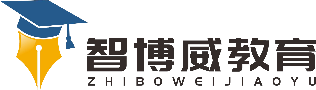 班级：                姓名：                 单元数学2年级下册第7单元课题《10000以内数的认识（2）》 例6温故知新在数位顺序表中，从右边起第一位是（     ）位，第二位是（     ）位，第三位是（     ）位，第四位是（     ）位，第五位是（     ）位。自主攀登1、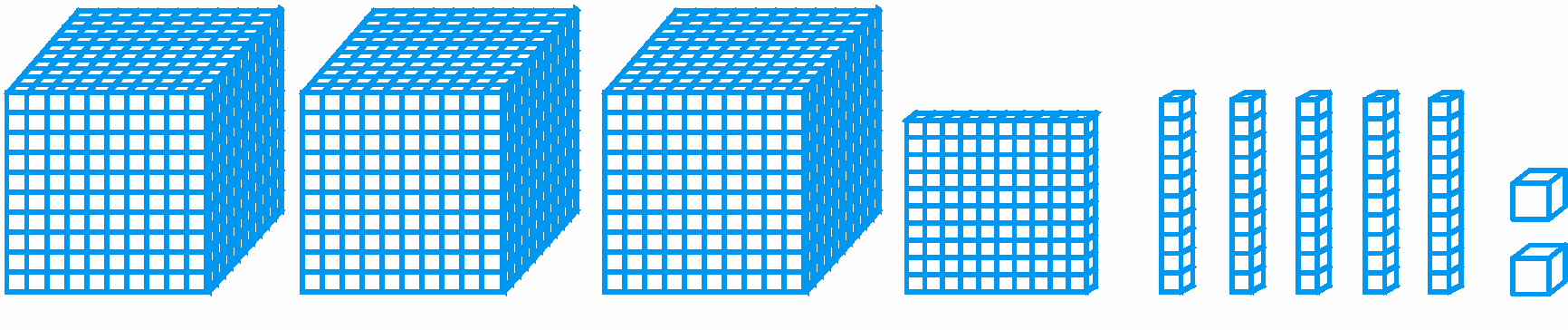 有（   ）个千、（    ）个百、（    ）个十和（    ）个一。说一说它们组成的数是多少。 2、（1）5319里面有(     )个千，(     )个百、(     )个十和(     )个一。（2）8005里面有8个(     )和5个(     )。（3）2500里有(     )个百，36个百是(     )。3、画珠子表示下面的数。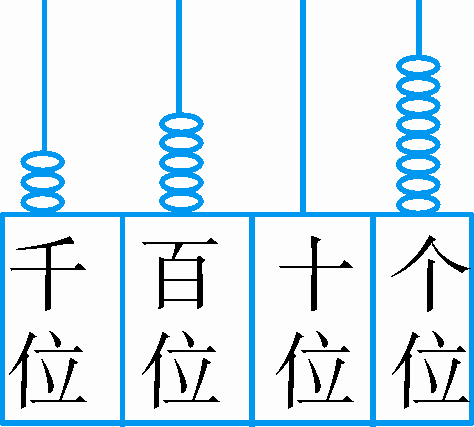 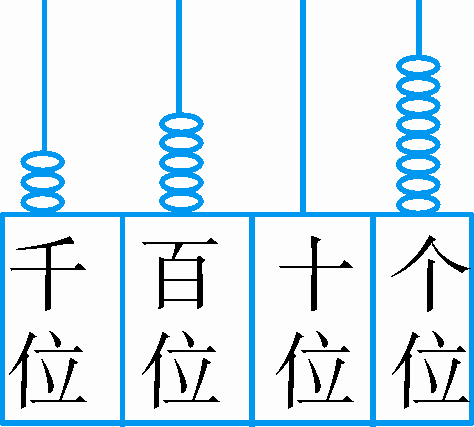 3508                    2004                     9999稳中有升在计数器上拨出下面各数，并说一说他们的组成。三千二百六十九           一千八百零三                四千六百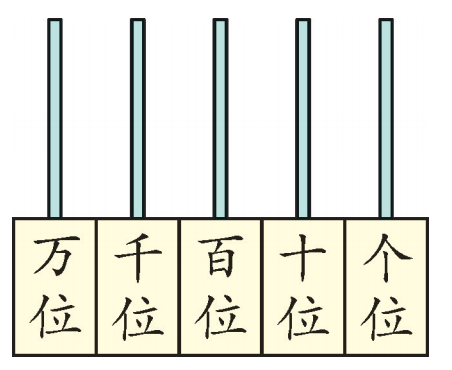 说句心里话